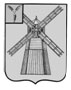 АДМИНИСТРАЦИЯ ПИТЕРСКОГО МУНИЦИПАЛЬНОГО РАЙОНА САРАТОВСКОЙ ОБЛАСТИР А С П О Р Я Ж Е Н И Еот 02 февраля 2021 года №9-рс. ПитеркаО создании межведомственной оперативной группы по предупреждению и профилактике пожаров на территории Питерского муниципального районаНа основании Федерального закона от 21декабря 1994 года №69-ФЗ «О пожарной безопасности», Федерального закона от 06 октября 2003 года №131-ФЗ «Об общих принципах организации местного самоуправления в Российской Федерации», Федерального закона от 22 июля 2008 года №123-ФЗ «Технический регламент о требованиях пожарной безопасности», распоряжения губернатора Саратовской области от 22 декабря 2020 года №368-Пр «О проведении пожарно-профилактических мероприятий в жилом секторе Саратовской области в 2020-2021 годах» в целях предупреждения  и профилактики пожаров на территории Питерского муниципального района:1. Создать на территории Питерского муниципального района межведомственную оперативную группу по предупреждению и профилактике пожаров и утвердить ее должностной состав согласно приложению №1.2. Утвердить Положение об организации работы межведомственной оперативной группы по предупреждению и профилактики природных пожаров на территории Питерского муниципального района согласно приложению №2.3. Утвердить:- план профилактических мероприятий по обеспечению пожарной безопасности в жилом секторе Питерского муниципального района на 2020-2021 годы согласно приложению №3.- план-график профилактических мероприятий по правовому просвещению и информированию граждан и организаций о мерах пожарной безопасности на 2020-2021 годы согласно приложению №4.4. Рекомендовать Главам муниципальных образований:- организовать работу профилактических групп по профилактике пожаров в каждом муниципальном образовании, включающих (по согласованию) работников учреждений социального обслуживания, добровольных пожарных, сотрудников органов внутренних дел в рамках имеющихся полномочий, а также иных органов, организаций и граждан, принимающих участие в обеспечении пожарной безопасности в соответствии с законодательством Российской Федерации;- разработать и принять План профилактических мероприятий по обеспечению пожарной безопасности в жилом секторе на 2020-2021 годы.5. Ведущему специалисту   по делам ГО и ЧС администрации Питерского муниципального района организовать ежемесячную разработку и утверждение графика дежурства должностных лиц, входящих в состав межведомственной оперативной группы, и доведение его до исполнителей.6. Настоящее распоряжение вступает в силу с момента его подписания и подлежит опубликования  на официальном сайте администрации Питерского муниципального района Саратовской области в сети «Интернет» по адресу: http://питерка.рф/.  7. Контроль за исполнением распоряжения возложить на первого заместителя главы администрации муниципального района.Глава муниципального района		     	                                  С.И. ЕгоровПриложение №1 к распоряжению администрации муниципального района от 02 февраля 2021 года №9-рСОСТАВмежведомственной оперативной группы по предупреждению и профилактике пожаров на территории Питерского муниципального районаПриложение №2 к распоряжению администрации муниципального района от 02 февраля 2021 года №9-рПОЛОЖЕНИЕоб организации работы межведомственной оперативной группы по предупреждению и профилактике природных пожаров на территорииПитерского муниципального района1. Общие положения1.1. Настоящее Положение определяет организацию и порядок деятельности межведомственной оперативной группы по предупреждению и профилактики природных пожаров на территории Питерского муниципального района.1.2. Межведомственная оперативная группа является координационным органом, обеспечивающим согласованные действия территориальных органов федеральных органов исполнительной власти, органов исполнительной власти Питерского муниципального района, органов местного самоуправления муниципальных образований Питерского муниципального района и организаций (далее – органы власти и организации) при планировании и выполнении ими мероприятий по предупреждению и профилактике природных пожаров.1.3. Руководство работой межведомственной оперативной группой осуществляет первый заместитель главы администрации Питерского муниципального района, организацию методического и материально-технического обеспечения деятельности межведомственной оперативной группы осуществляет ведущий специалист по делам ГО и ЧС администрации Питерского муниципального района.2. Основные задачи межведомственной оперативной группыОсновными задачами межведомственной оперативной группы:2.1. Организация контроля и прогнозирование пожарной обстановки на территории Питерского муниципального района.2.2. Оказание методической помощи органам местного самоуправления муниципальных образований Питерского муниципального района по вопросам защиты населенных пунктов от природных пожаров.2.3. Координация действий органов управления и сил муниципального звена (далее - МЗ) подсистемы единой государственной системы предупреждения и ликвидации чрезвычайных ситуаций Питерского муниципального района (далее – РСЧС) по предупреждению и тушению природных пожаров.3. Функции межведомственной оперативной группы3.1. Сбор, обобщение и анализ информации о природных пожарах, мерах, принимаемых по их тушению, защите населенных пунктов от природных пожаров. 3.2. Обмен информацией с заинтересованными органами власти и организациями о пожарной обстановке, силах и средствах, привлекаемых для тушения природных пожаров.3.3. Подготовка проектов правовых актов администрации Питерского муниципального района по вопросам предупреждения и тушения природных пожаров, защиты от природных пожаров населенных пунктов и организаций.3.4. Подготовка предложений председателю КЧС и ОПБ при администрации Питерского муниципального района по следующим вопросам: - определение способов тушения природных пожаров;- привлечение сил и средств МЗ подсистемы РСЧС к тушению природных пожаров   на территории Питерского  муниципального района на период пожароопасного сезона;- проведение мероприятий, связанных с оповещением и информированием населения;- проведение мероприятий, связанных с эвакуацией и первоочередным жизнеобеспечением пострадавшего населения.3.5. Ведение учета сил и средств МЗ подсистемы РСЧС, привлекаемых для тушения природных пожаров.3.6. Подготовка докладов главе администрации Питерского муниципального района по пожарной обстановке на территории Питерского муниципального района. 3.7. Организация взаимодействия со средствами массовой информации по вопросам освещения пожарной обстановки на территории Питерского муниципального района. 4. Организация работы межведомственной оперативной группы4.1. Деятельность в составе межведомственной оперативной группы осуществляется должностными лицами территориальных органов федеральных органов исполнительной власти, органов исполнительной власти Питерского района и организаций, представители которых принимают участие в работе КЧС и ОПБ района.4.2. В случае осложнения пожарной обстановки по решению руководителя межведомственной оперативной группы организуется дежурство должностных лиц органов власти и организаций – членов межведомственной оперативной группы.4.3. Дата начала и окончания дежурства в составе межведомственной оперативной группы должностных лиц органов власти и организаций определяется решением руководителя межведомственной оперативной группы.Приложение №3 к распоряжению администрации муниципального района от 02 февраля 2021 года №9-рПЛАНпрофилактических мероприятий по обеспечению пожарной безопасности в жилом секторе Питерского муниципального района Саратовской области на 2020-2021 годы Приложение №4 к распоряжению администрации муниципального района от 02 февраля 2021 года №9-рПЛАН-ГРАФИК профилактических мероприятий по правовому просвещению и информированию граждан и организаций о мерах пожарной безопасности в 2020-2021 годах№ п/пСостав группы1.Первый заместитель главы администрации Питерского муниципального района, руководитель группы;2.Начальник ПСЧ-53 по охране с. Питерка ФГКУ «14 отряд ФПС по Саратовской области», заместитель руководителя группы (по согласованию);3.Заместитель начальника ОНД и ПР по Краснокутскому, Александрово-Гайскому, Новоузенскому и Питерскому районам Саратовской области (по согласованию);4.Ведущий специалист по делам ГО и ЧС администрации Питерского муниципального района;5.Начальник отдела по делам архитектуры и капитального строительств администрации Питерского муниципального района;6.Начальник ОП№ 2 в составе МВД России по Саратовской области «Новоузенский», сотрудники отделения полиции (по согласованию);7.Водители при администрации Питерского муниципального района (по согласованию).ВЕРНО: заместитель главы администрации муниципального района - руководитель аппарата администрации муниципального района Т.В. БрусенцеваВЕРНО: заместитель главы администрации муниципального района - руководитель аппарата администрации муниципального района Т.В. Брусенцева№п/пНаименование мероприятияСрок исполненияОтветственные исполнители1Организация работы профилактических групп по профилактике пожаров в каждом муниципальном образовании области, включающих (по согласованию) работников органов местного самоуправления, учреждений социального обслуживания, добровольных пожарных, сотрудников органов внутренних дел в рамках имеющихся полномочий, а также иных органов, организаций и граждан, принимающих участие в обеспечении пожарной безопасности в соответствии с законодательством Российской ФедерациипостоянноГлавы муниципальных образований (по согласованию), ведущий специалист по делам ГО и ЧС администрации муниципального района2. Проведение рейдов, подомовых и подворных обходов в жилом секторе. Проведение бесед с родителями, законными представителями несовершеннолетних, с детьми на темы: «Не оставляй детей без присмотра», «Спичкам и зажигалкам – укромное место», вручение памяток о правилах пожарной безопасности и действиях при чрезвычайных ситуацияхпостоянноГлавы муниципальных образований (по согласованию), ведущий специалист по делам ГО и ЧС администрации муниципального района, ОП№ 2 в составе МВД России по Саратовской области «Новоузенский» (по согласованию), МЧС России по Саратовской области (по согласованию), ГАУ СО КЦСОН Питерского района (по согласованию)3Организация наблюдения за семьями, снятыми с профилактического учета в течение года после даты снятия их с учетапостоянноГлавы муниципальных образований (по согласованию), ведущий специалист по делам ГО и ЧС администрации муниципального района, ОП№ 2 в составе МВД России по Саратовской области «Новоузенский», (по согласованию), МЧС России по Саратовской области (по согласованию),4Обеспечение информационного освещения мер пожарной безопасности, необходимых действий при обнаружении пожара, действий при угрозе возникновения или при возникновении чрезвычайной ситуации на радио, в печатных средствах массовой информации, в сети Интернет.постоянноМЧС России  по Саратовской области (по согласованию), ведущий специалист по делам ГО и ЧС администрации муниципального района5Организация информирования населения о мерах пожарной безопасности в осенне-зимний и весенне-летний пожароопасные периоды, отопительный сезон, в период празднования Нового года и Рождества ХристоваежемесячноМЧС России  по Саратовской области (по согласованию), ведущий специалист по делам ГО и ЧС администрации муниципального района6Сбор сведений о квартирах, в которых проживают лица «группы риска» (допустившие нарушение норм и правил пользования газовым оборудованием в быту, ведущие асоциальный образ жизни, одинокие инвалиды и т.д.)ежемесячноГлавы муниципальных образований (по согласованию), ОП№ 2 в составе МВД России по Саратовской области «Новоузенский», (по согласованию), МЧС России по Саратовской области (по согласованию)7Организация информирования органов внутренних дел о лицах, относящихся к «группе риска», для осуществления профилактического учета в соответствии с Федеральным законом «Об основах системы профилактики правонарушений в Российской Федерации»постоянноМЧС России  по Саратовской области (по согласованию), главы администраций муниципальных образований  8Организация профилактической работы с населением по вопросу обеспечения пожарной безопасности при эксплуатации печей и иных отопительных устройств, расположенных в местах общего пользования, а также в жилых помещениях, занимаемых неблагополучными гражданами, в том числе из числа многодетных семейпостоянноГлавы муниципальных образований (по согласованию), ведущий специалист по делам ГО и ЧС администрации муниципального района, ОП№ 2 в составе МВД России по Саратовской области «Новоузенский» (по согласованию), МЧС России по Саратовской области (по согласованию), ГАУ СО КЦСОН Питерского района (по согласованию)9Организация проведения совместных рейдов по бесхозным строениям и другим местам возможного проживания лиц без определенного места жительства с привлечением при необходимости сотрудников организаций социального обслуживания населенияпостоянноГлавы муниципальных образований (по согласованию), ведущий специалист по делам ГО и ЧС администрации муниципального района, ОП№ 2 в составе МВД России по Саратовской области «Новоузенский» (по согласованию), МЧС России по Саратовской области (по согласованию), ГАУ СО КЦСОН Питерского района (по согласованию)10Обеспечение контроля за надлежащим содержанием дымовых и вентиляционных каналов в многоквартирных домах при выполнении технического обслуживания ВДГО и (или) ВКГОпостоянноуправляющие компании (по согласованию)11Разработка мер по приведению жилых помещений в пожаробезопасное состояние за счет привлечения бюджетных средств, а также внебюджетных средств2020-2021 годыГлавы муниципальных образований (по согласованию)12Рассмотрение вопроса о функционировании системы обеспечения пожарной безопасности при ухудшении обстановки с пожарами на заседании комиссии по предупреждению и ликвидации чрезвычайных ситуаций и обеспечению пожарной безопасности, постоянно действующих совещаниях и заседаниях по мере необходимостиведущий специалист по делам ГО и ЧС администрации муниципального района, МЧС России по Саратовской области (по согласованию), ГАУ СО КЦСОН Питерского района (по согласованию)13Принятие мер по недопущению случаев отключения от газо- и (или) электроснабжения многодетных семей, семей, имеющих несовершеннолетних детей, находящихся в социально опасном положении, в связи с имеющейся задолженностью перед ресурсоснабжающими организациями по оплате предоставляемых услугпостоянноГлавы муниципальных образований (по согласованию), ресурсоснабжающие организации (по согласованию)14Разработка Регламента взаимодействия по информированию ресурсоснабжающими организациями органов местного самоуправления района  о задолженностях многодетных семей, семей, имеющих несовершеннолетних детей, находящихся в социально опасном положении, за газо- и (или) электроснабжение2020-2021 годыВедущий специалист по делам ГО и ЧС администрации муниципального района, ресурсоснабжающие организации (по согласованию)ВЕРНО: заместитель главы администрации муниципального района - руководитель аппарата администрации муниципального районаТ.В. Брусенцева№п/пНаименование мероприятияПериод проведенияКраткое описание проводимого мероприятия1.Операция «Новый год»декабрь-январьОсуществляется перед проведением праздничных мероприятий, посвященных празднованию «Нового года».Акцент в организации информирования граждан делается на меры безопасности при устройстве новогодних елок, эксплуатации электрических гирлянд, применении пиротехнических изделий2.Операция «Водоисточник»апрель, октябрьОсуществляется перед наступлением весенне-летнего и осенне-зимнего периодов.Акцент в организации информирования граждан делается на меры по содержанию в надлежащем состоянии источников наружного противопожарного водоснабжения и обеспечению беспрепятственного подъезда к ним пожарной техники3.Операция «Отдых»май-сентябрьОсуществляется в период подготовки и проведения детской оздоровительной кампании, начала курортного сезона в учреждениях, организующих отдых и оздоровление граждан, а также в период молодежных форумов.Акцент в организации информирования граждан делается на работу с детьми о мерах безопасности во время пребывания на природе, по безопасному использованию открытого огня, о навыках безопасного поведения в случае чрезвычайных ситуаций и пожаров, доведение правил вызова экстренных служб4.Операция «Лето»март-октябрьОсуществляется перед наступлением и в течение весенне-летнего периода.Акцент в организации информирования граждан делается на требования по содержанию земельных участков, дворовой территории, правила безопасного поведения на природе, в лесу, действия при возникновении природных пожаров5.Операция «Школа»июль-августосуществляется перед наступлением нового учебного годаАкцент в организации информирования граждан делается на обеспечение безопасности при ведении образовательного процесса, в быту, на отдыхе6.Операция «Отопительный сезон»август-мартОсуществляется в период подготовки и в период отопительного сезона.Акцент в организации информирования граждан делается на требования безопасности к содержанию отопительных приборов, электрических сетей, теплогенерирующих устройств, эксплуатации газового оборудования7.Операция «Особый противопожарный режим»в период действия режимаОсуществляется при ухудшении обстановки с пожарами и введении органами власти соответствующего режима.Акцент в организации информирования граждан делается на реализацию дополнительных требований пожарной безопасности, установленных особым противопожарным режимом8.Операция «Жилище»постоянноПрофилактическая работа в жилом секторе осуществляется на постоянной основе, 
так большинство всех пожаров и погибших регистрируются именно на данной категории объектов защиты. Акцент в организации информирования граждан делается на меры безопасности в быту, безопасности содержания территорий и всех инженерных систем жилого дома (электрические сети, газовое оборудование, вентиляционные системы). Осуществляется информирование об основных причинах пожаров и гибели людей на них.ВЕРНО: заместитель главы администрации муниципального района - руководитель аппарата администрации муниципального района Т.В. Брусенцева